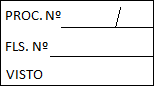 ANEXO VIIMINUTA DE DECLARAÇÃO DE CIÊNCIA DO EDITAL E INEXISTÊNCIA DE FATOS IMPEDITIVOS O (A)___________________________________________________________ declara (nome da empresa participante) que recebeu todos os documentos e tomou conhecimento de todas as informações necessárias à sua participação, além das condições legais para o cumprimento das obrigações do Convite n.º 004/2022-PMAE sob as penalidades cabíveis, declaramos também, que: Não possuímos dirigentes, gerentes, sócios ou componentes do quadro técnico que sejam servidores da Administração Direta ou Indireta do Município, ou que o tenham sido nos últimos 180 (cento e oitenta) dias anteriores à data desta licitação, nos termos do inciso III do artigo 9º da Lei Federal nº 8.666/93.Não possuímos no quadro societário servidor público na ativa, ou empregado de empresa pública ou sociedade de economia mista; Não possuímos dirigentes, gerentes, sócios ou componentes do quadro técnico que tenham relação de parentesco, em linha, reta, colateral, ou por afinidade, até o terceiro grau, com servidores ou agentes políticos envolvidos no processo licitatório;Que não fomos declarados inidôneos para licitar ou contratar com o Poder Público, em qualquer de suas esferasEm,_____ de ________________ de 2022._____________________________________________                (Assinatura do responsável e carimbo)